Всероссийская акция «Сообщи где торгуют смертью»    В «Кугоейском поселении» прошла  антинаркотическая акция «Сообщи, где торгуют смертью!»-2019. Жителей «Кугоейского поселения»  вновь призывали  присоединиться к борьбе с наркоманией и наркобизнесом.  Библиотекари, участковый полиции  проводили    профилактические беседы в  школе ,для жителей поселения раздавались памятки ,буклеты . Основные задачи акции  – привлечь внимание общественности к проблеме наркомании, собрать важную оперативную информацию, которая позволит пресечь преступления, связанные с наркотиками, а также изучить предложения по профилактике смертельной болезни, лечении. 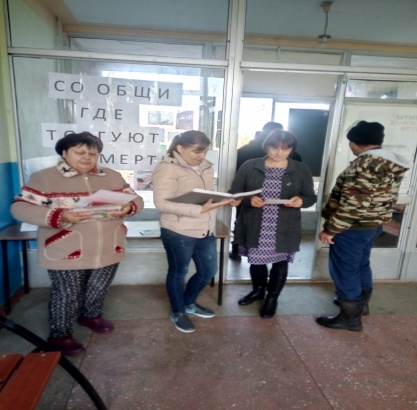 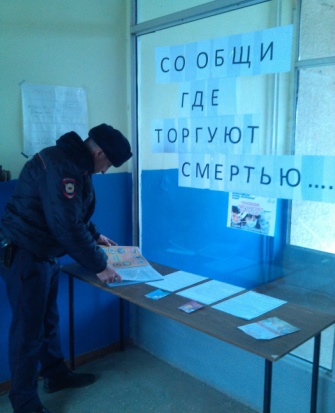 